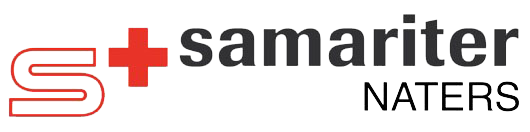 Anmeldung SanitätsdienstAnmeldung SanitätsdienstAnmeldung SanitätsdienstAnmeldung SanitätsdienstAnmeldung SanitätsdienstAnmeldung SanitätsdienstAnmeldung SanitätsdienstAnmeldung SanitätsdienstAnmeldung SanitätsdienstAnmeldung SanitätsdienstAnmeldung SanitätsdienstBitte diese Anmeldung frühzeitig, spätestens       Wochen vor der Veranstaltung an den Samariterverein senden. Bitte diese Anmeldung frühzeitig, spätestens       Wochen vor der Veranstaltung an den Samariterverein senden. Bitte diese Anmeldung frühzeitig, spätestens       Wochen vor der Veranstaltung an den Samariterverein senden. Bitte diese Anmeldung frühzeitig, spätestens       Wochen vor der Veranstaltung an den Samariterverein senden. Bitte diese Anmeldung frühzeitig, spätestens       Wochen vor der Veranstaltung an den Samariterverein senden. Bitte diese Anmeldung frühzeitig, spätestens       Wochen vor der Veranstaltung an den Samariterverein senden. Bitte diese Anmeldung frühzeitig, spätestens       Wochen vor der Veranstaltung an den Samariterverein senden. Bitte diese Anmeldung frühzeitig, spätestens       Wochen vor der Veranstaltung an den Samariterverein senden. Bitte diese Anmeldung frühzeitig, spätestens       Wochen vor der Veranstaltung an den Samariterverein senden. Bitte diese Anmeldung frühzeitig, spätestens       Wochen vor der Veranstaltung an den Samariterverein senden. Bitte diese Anmeldung frühzeitig, spätestens       Wochen vor der Veranstaltung an den Samariterverein senden. VeranstalterVeranstalterVeranstalterArt der VeranstaltungArt der VeranstaltungArt der VeranstaltungOrt der VeranstaltungOrt der VeranstaltungOrt der VeranstaltungDatum:Zeit    von:Zeit    von:bisUhrUhr=Std.Datum:Zeit    von:Zeit    von:bisUhrUhr=Std.Datum:Zeit    von:Zeit    von:bisUhrUhr=Std.Name Kontaktperson:Name Kontaktperson:Name Kontaktperson:Tel. P.:Tel. P.:Strasse/Ort:Strasse/Ort:Strasse/Ort:Tel. G.:Tel. G.:Adresse für die Rechnungsstellung:Adresse für die Rechnungsstellung:Adresse für die Rechnungsstellung:Adresse für die Rechnungsstellung:Adresse für die Rechnungsstellung:Adresse für die Rechnungsstellung:Beschreibung der Veranstaltung:Beschreibung der Veranstaltung:Beschreibung der Veranstaltung:Beschreibung der Veranstaltung:Beschreibung der Veranstaltung:Beschreibung der Veranstaltung:Beschreibung der Veranstaltung:Beschreibung der Veranstaltung:Beschreibung der Veranstaltung:Beschreibung der Veranstaltung:Beschreibung der Veranstaltung:Beschreibung der Veranstaltung:Beschreibung der Veranstaltung:Beschreibung der Veranstaltung:Beschreibung der Veranstaltung:Beschreibung der Veranstaltung:Beschreibung der Veranstaltung:Beschreibung der Veranstaltung:Beschreibung der Veranstaltung:Beschreibung der Veranstaltung:Beschreibung der Veranstaltung:Beschreibung der Veranstaltung:Aktiv BeteiligteAktiv BeteiligteAktiv BeteiligteAktiv BeteiligteAnzahl aktiv Beteiligte:Anzahl aktiv Beteiligte:Anzahl aktiv Beteiligte:Anzahl aktiv Beteiligte:Anzahl aktiv Beteiligte:Anzahl aktiv Beteiligte:Anzahl aktiv Beteiligte:Anzahl aktiv Beteiligte:Anzahl aktiv Beteiligte:Anzahl aktiv Beteiligte:Anzahl aktiv Beteiligte:Anzahl aktiv Beteiligte:Anzahl aktiv Beteiligte:Anzahl aktiv Beteiligte:Anzahl aktiv Beteiligte:janeinneinSind die aktiv Beteiligten körperlich stark gefordert?Sind die aktiv Beteiligten körperlich stark gefordert?Sind die aktiv Beteiligten körperlich stark gefordert?Sind die aktiv Beteiligten körperlich stark gefordert?Sind die aktiv Beteiligten körperlich stark gefordert?Sind die aktiv Beteiligten körperlich stark gefordert?Sind die aktiv Beteiligten körperlich stark gefordert?Sind die aktiv Beteiligten körperlich stark gefordert?Sind die aktiv Beteiligten körperlich stark gefordert?Sind die aktiv Beteiligten körperlich stark gefordert?Sind die aktiv Beteiligten körperlich stark gefordert?Sind die aktiv Beteiligten körperlich stark gefordert?Sind die aktiv Beteiligten körperlich stark gefordert?Sind die aktiv Beteiligten körperlich stark gefordert?Sind die aktiv Beteiligten körperlich stark gefordert?Sind die aktiv Beteiligten als Amateure tätig?Sind die aktiv Beteiligten als Amateure tätig?Sind die aktiv Beteiligten als Amateure tätig?Sind die aktiv Beteiligten als Amateure tätig?Sind die aktiv Beteiligten als Amateure tätig?Sind die aktiv Beteiligten als Amateure tätig?Sind die aktiv Beteiligten als Amateure tätig?Sind die aktiv Beteiligten als Amateure tätig?Sind die aktiv Beteiligten als Amateure tätig?Sind die aktiv Beteiligten als Amateure tätig?Sind die aktiv Beteiligten als Amateure tätig?Sind die aktiv Beteiligten als Amateure tätig?Sind die aktiv Beteiligten als Amateure tätig?Sind die aktiv Beteiligten als Amateure tätig?Sind die aktiv Beteiligten als Amateure tätig?Ist der Ausbildungs-/Trainingsstand eher tief?Ist der Ausbildungs-/Trainingsstand eher tief?Ist der Ausbildungs-/Trainingsstand eher tief?Ist der Ausbildungs-/Trainingsstand eher tief?Ist der Ausbildungs-/Trainingsstand eher tief?Ist der Ausbildungs-/Trainingsstand eher tief?Ist der Ausbildungs-/Trainingsstand eher tief?Ist der Ausbildungs-/Trainingsstand eher tief?Ist der Ausbildungs-/Trainingsstand eher tief?Ist der Ausbildungs-/Trainingsstand eher tief?Ist der Ausbildungs-/Trainingsstand eher tief?Ist der Ausbildungs-/Trainingsstand eher tief?Ist der Ausbildungs-/Trainingsstand eher tief?Ist der Ausbildungs-/Trainingsstand eher tief?Ist der Ausbildungs-/Trainingsstand eher tief?Birgt die Betätigung ein spezielles Unfallrisiko?Birgt die Betätigung ein spezielles Unfallrisiko?Birgt die Betätigung ein spezielles Unfallrisiko?Birgt die Betätigung ein spezielles Unfallrisiko?Birgt die Betätigung ein spezielles Unfallrisiko?Birgt die Betätigung ein spezielles Unfallrisiko?Birgt die Betätigung ein spezielles Unfallrisiko?Birgt die Betätigung ein spezielles Unfallrisiko?Birgt die Betätigung ein spezielles Unfallrisiko?Birgt die Betätigung ein spezielles Unfallrisiko?Birgt die Betätigung ein spezielles Unfallrisiko?Birgt die Betätigung ein spezielles Unfallrisiko?Birgt die Betätigung ein spezielles Unfallrisiko?Birgt die Betätigung ein spezielles Unfallrisiko?Birgt die Betätigung ein spezielles Unfallrisiko?Wenn ja, welches?Wenn ja, welches?Wenn ja, welches?Wenn ja, welches?Besteht Körperkontakt (Kampfsport/Mannschaften)?Besteht Körperkontakt (Kampfsport/Mannschaften)?Besteht Körperkontakt (Kampfsport/Mannschaften)?Besteht Körperkontakt (Kampfsport/Mannschaften)?Besteht Körperkontakt (Kampfsport/Mannschaften)?Besteht Körperkontakt (Kampfsport/Mannschaften)?Besteht Körperkontakt (Kampfsport/Mannschaften)?Besteht Körperkontakt (Kampfsport/Mannschaften)?Besteht Körperkontakt (Kampfsport/Mannschaften)?Besteht Körperkontakt (Kampfsport/Mannschaften)?Besteht Körperkontakt (Kampfsport/Mannschaften)?Besteht Körperkontakt (Kampfsport/Mannschaften)?Besteht Körperkontakt (Kampfsport/Mannschaften)?Besteht Körperkontakt (Kampfsport/Mannschaften)?Besteht Körperkontakt (Kampfsport/Mannschaften)?Sind Anhäufungen möglich (z.B. Fahrerfeld)?Sind Anhäufungen möglich (z.B. Fahrerfeld)?Sind Anhäufungen möglich (z.B. Fahrerfeld)?Sind Anhäufungen möglich (z.B. Fahrerfeld)?Sind Anhäufungen möglich (z.B. Fahrerfeld)?Sind Anhäufungen möglich (z.B. Fahrerfeld)?Sind Anhäufungen möglich (z.B. Fahrerfeld)?Sind Anhäufungen möglich (z.B. Fahrerfeld)?Sind Anhäufungen möglich (z.B. Fahrerfeld)?Sind Anhäufungen möglich (z.B. Fahrerfeld)?Sind Anhäufungen möglich (z.B. Fahrerfeld)?Sind Anhäufungen möglich (z.B. Fahrerfeld)?Sind Anhäufungen möglich (z.B. Fahrerfeld)?Sind Anhäufungen möglich (z.B. Fahrerfeld)?Sind Anhäufungen möglich (z.B. Fahrerfeld)?Zuschauer/BesucherZuschauer/BesucherZuschauer/BesucherZuschauer/BesucherAnzahl erwartete Zuschauer/Besucher:Anzahl erwartete Zuschauer/Besucher:Anzahl erwartete Zuschauer/Besucher:Anzahl erwartete Zuschauer/Besucher:Anzahl erwartete Zuschauer/Besucher:Anzahl erwartete Zuschauer/Besucher:Anzahl erwartete Zuschauer/Besucher:Anzahl erwartete Zuschauer/Besucher:Anzahl erwartete Zuschauer/Besucher:Anzahl erwartete Zuschauer/Besucher:Anzahl erwartete Zuschauer/Besucher:Anzahl erwartete Zuschauer/Besucher:Anzahl erwartete Zuschauer/Besucher:Anzahl erwartete Zuschauer/Besucher:Anzahl erwartete Zuschauer/Besucher:Ist ein grosses Gedränge möglich?Ist ein grosses Gedränge möglich?Ist ein grosses Gedränge möglich?Ist ein grosses Gedränge möglich?Ist ein grosses Gedränge möglich?Ist ein grosses Gedränge möglich?Ist ein grosses Gedränge möglich?Ist ein grosses Gedränge möglich?Ist ein grosses Gedränge möglich?Ist ein grosses Gedränge möglich?Ist ein grosses Gedränge möglich?Ist ein grosses Gedränge möglich?Ist ein grosses Gedränge möglich?Ist ein grosses Gedränge möglich?Ist ein grosses Gedränge möglich?Ist mit einer speziell gefährdeten Gruppe zu rechnen? (ältere Leute, Herzpatienten usw.)Ist mit einer speziell gefährdeten Gruppe zu rechnen? (ältere Leute, Herzpatienten usw.)Ist mit einer speziell gefährdeten Gruppe zu rechnen? (ältere Leute, Herzpatienten usw.)Ist mit einer speziell gefährdeten Gruppe zu rechnen? (ältere Leute, Herzpatienten usw.)Ist mit einer speziell gefährdeten Gruppe zu rechnen? (ältere Leute, Herzpatienten usw.)Ist mit einer speziell gefährdeten Gruppe zu rechnen? (ältere Leute, Herzpatienten usw.)Ist mit einer speziell gefährdeten Gruppe zu rechnen? (ältere Leute, Herzpatienten usw.)Ist mit einer speziell gefährdeten Gruppe zu rechnen? (ältere Leute, Herzpatienten usw.)Ist mit einer speziell gefährdeten Gruppe zu rechnen? (ältere Leute, Herzpatienten usw.)Ist mit einer speziell gefährdeten Gruppe zu rechnen? (ältere Leute, Herzpatienten usw.)Ist mit einer speziell gefährdeten Gruppe zu rechnen? (ältere Leute, Herzpatienten usw.)Ist mit einer speziell gefährdeten Gruppe zu rechnen? (ältere Leute, Herzpatienten usw.)Ist mit einer speziell gefährdeten Gruppe zu rechnen? (ältere Leute, Herzpatienten usw.)Ist mit einer speziell gefährdeten Gruppe zu rechnen? (ältere Leute, Herzpatienten usw.)Ist mit einer speziell gefährdeten Gruppe zu rechnen? (ältere Leute, Herzpatienten usw.)Sind besondere Emotionen oder Einfluss von Alkohol/Drogen möglich?Sind besondere Emotionen oder Einfluss von Alkohol/Drogen möglich?Sind besondere Emotionen oder Einfluss von Alkohol/Drogen möglich?Sind besondere Emotionen oder Einfluss von Alkohol/Drogen möglich?Sind besondere Emotionen oder Einfluss von Alkohol/Drogen möglich?Sind besondere Emotionen oder Einfluss von Alkohol/Drogen möglich?Sind besondere Emotionen oder Einfluss von Alkohol/Drogen möglich?Sind besondere Emotionen oder Einfluss von Alkohol/Drogen möglich?Sind besondere Emotionen oder Einfluss von Alkohol/Drogen möglich?Sind besondere Emotionen oder Einfluss von Alkohol/Drogen möglich?Sind besondere Emotionen oder Einfluss von Alkohol/Drogen möglich?Sind besondere Emotionen oder Einfluss von Alkohol/Drogen möglich?Sind besondere Emotionen oder Einfluss von Alkohol/Drogen möglich?Sind besondere Emotionen oder Einfluss von Alkohol/Drogen möglich?Sind besondere Emotionen oder Einfluss von Alkohol/Drogen möglich?UmfeldUmfeldUmfeldUmfeldIst die Veranstaltung grossräumig verteilt?Ist die Veranstaltung grossräumig verteilt?Ist die Veranstaltung grossräumig verteilt?Ist die Veranstaltung grossräumig verteilt?Ist die Veranstaltung grossräumig verteilt?Ist die Veranstaltung grossräumig verteilt?Ist die Veranstaltung grossräumig verteilt?Ist die Veranstaltung grossräumig verteilt?Ist die Veranstaltung grossräumig verteilt?Ist die Veranstaltung grossräumig verteilt?Ist die Veranstaltung grossräumig verteilt?Ist die Veranstaltung grossräumig verteilt?Ist die Veranstaltung grossräumig verteilt?Ist die Veranstaltung grossräumig verteilt?Ist die Veranstaltung grossräumig verteilt?Sind besondere Einflüsse wie übermässige Hitze, Sauerstoffmangel usw. möglich?Sind besondere Einflüsse wie übermässige Hitze, Sauerstoffmangel usw. möglich?Sind besondere Einflüsse wie übermässige Hitze, Sauerstoffmangel usw. möglich?Sind besondere Einflüsse wie übermässige Hitze, Sauerstoffmangel usw. möglich?Sind besondere Einflüsse wie übermässige Hitze, Sauerstoffmangel usw. möglich?Sind besondere Einflüsse wie übermässige Hitze, Sauerstoffmangel usw. möglich?Sind besondere Einflüsse wie übermässige Hitze, Sauerstoffmangel usw. möglich?Sind besondere Einflüsse wie übermässige Hitze, Sauerstoffmangel usw. möglich?Sind besondere Einflüsse wie übermässige Hitze, Sauerstoffmangel usw. möglich?Sind besondere Einflüsse wie übermässige Hitze, Sauerstoffmangel usw. möglich?Sind besondere Einflüsse wie übermässige Hitze, Sauerstoffmangel usw. möglich?Sind besondere Einflüsse wie übermässige Hitze, Sauerstoffmangel usw. möglich?Sind besondere Einflüsse wie übermässige Hitze, Sauerstoffmangel usw. möglich?Sind besondere Einflüsse wie übermässige Hitze, Sauerstoffmangel usw. möglich?Sind besondere Einflüsse wie übermässige Hitze, Sauerstoffmangel usw. möglich?Gibt es aus früheren Veranstaltungen Erkenntnisse über risikosteigernde Faktoren? Gibt es aus früheren Veranstaltungen Erkenntnisse über risikosteigernde Faktoren? Gibt es aus früheren Veranstaltungen Erkenntnisse über risikosteigernde Faktoren? Gibt es aus früheren Veranstaltungen Erkenntnisse über risikosteigernde Faktoren? Gibt es aus früheren Veranstaltungen Erkenntnisse über risikosteigernde Faktoren? Gibt es aus früheren Veranstaltungen Erkenntnisse über risikosteigernde Faktoren? Gibt es aus früheren Veranstaltungen Erkenntnisse über risikosteigernde Faktoren? Gibt es aus früheren Veranstaltungen Erkenntnisse über risikosteigernde Faktoren? Gibt es aus früheren Veranstaltungen Erkenntnisse über risikosteigernde Faktoren? Gibt es aus früheren Veranstaltungen Erkenntnisse über risikosteigernde Faktoren? Gibt es aus früheren Veranstaltungen Erkenntnisse über risikosteigernde Faktoren? Gibt es aus früheren Veranstaltungen Erkenntnisse über risikosteigernde Faktoren? Gibt es aus früheren Veranstaltungen Erkenntnisse über risikosteigernde Faktoren? Gibt es aus früheren Veranstaltungen Erkenntnisse über risikosteigernde Faktoren? Gibt es aus früheren Veranstaltungen Erkenntnisse über risikosteigernde Faktoren? Beschreibung des Geländes (z.B. Halle, Sportplatz, Wald, Kiesgrube)Beschreibung des Geländes (z.B. Halle, Sportplatz, Wald, Kiesgrube)Beschreibung des Geländes (z.B. Halle, Sportplatz, Wald, Kiesgrube)Beschreibung des Geländes (z.B. Halle, Sportplatz, Wald, Kiesgrube)Beschreibung des Geländes (z.B. Halle, Sportplatz, Wald, Kiesgrube)Beschreibung des Geländes (z.B. Halle, Sportplatz, Wald, Kiesgrube)Beschreibung des Geländes (z.B. Halle, Sportplatz, Wald, Kiesgrube)Beschreibung des Geländes (z.B. Halle, Sportplatz, Wald, Kiesgrube)Beschreibung des Geländes (z.B. Halle, Sportplatz, Wald, Kiesgrube)Beschreibung des Geländes (z.B. Halle, Sportplatz, Wald, Kiesgrube)Beschreibung des Geländes (z.B. Halle, Sportplatz, Wald, Kiesgrube)Beschreibung des Geländes (z.B. Halle, Sportplatz, Wald, Kiesgrube)Beschreibung des Geländes (z.B. Halle, Sportplatz, Wald, Kiesgrube)Beschreibung des Geländes (z.B. Halle, Sportplatz, Wald, Kiesgrube)Beschreibung des Geländes (z.B. Halle, Sportplatz, Wald, Kiesgrube)Ist die Wettersituation risikosteigernd?Ist die Wettersituation risikosteigernd?Ist die Wettersituation risikosteigernd?Ist die Wettersituation risikosteigernd?Ist die Wettersituation risikosteigernd?Ist die Wettersituation risikosteigernd?Ist die Wettersituation risikosteigernd?Ist die Wettersituation risikosteigernd?Ist die Wettersituation risikosteigernd?Ist die Wettersituation risikosteigernd?Ist die Wettersituation risikosteigernd?Ist die Wettersituation risikosteigernd?Ist die Wettersituation risikosteigernd?Ist die Wettersituation risikosteigernd?Ist die Wettersituation risikosteigernd?PLZ/OrtPLZ/OrtDatumUnterschriftUnterschriftUnterschrift